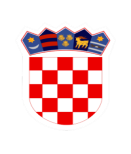 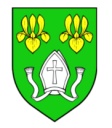           REPUBLIKA HRVATSKA        ZAGREBAČKA ŽUPANIJA              OPĆINA GRADECPOVJERENSTVO ZA OCJENJIVANJEOBRAZAC ZA OCJENU PROGRAMA ILI PROJEKTAprijavljenog naJavni poziv financiranja udruga u 2021. godini iz proračuna Općine Gradecobjavljenog __.__.2021. godineUpute za ocjenjivanje:Evaluacijski kriteriji podijeljeni su u nekoliko područja ocjene. Svakom području ocjene dodjeljuje se bod između 1 i 5, sukladno sljedećim kategorijama ocjenjivanja: 1 = nedovoljno, 2 = dovoljno, 3 = dobro, 4 = vrlo dobro, 5 = odlično.Maksimalan broj bodova koji program/projekt može dobiti iznosi 100 bodova.Opisna ocjena programa/projektaZavršna preporuka za financiranjeDatum ocjene:								Potpis člana/ice Povjerenstva za ocjenjivanje:____________________						__________________________________																	Opisna ocjena programa/projekta treba biti sukladna broju bodova iz brojčane ocjene. Svaki član Povjerenstva za ocjenjivanje samostalno ocjenjuje pojedine prijave udruga, upisujući ocjenu od 0 do 5 za svako postavljeno pitanje u obrascu za ocjenu te svoja mišljenja o vrijednosti prijavljenih programa/projekata, za svaki pojedinačni program/projekt. Povjerenstvo za ocjenjivanje formira listu rezultata zbrajanjem pojedinačnih bodova ocjenjivača te izračunom aritmetičke sredine tih bodova koja se upisuje u skupni obrazac pojedine prijave i predstavlja ukupni broj bodova koji je program/projekt ostvario. Lista rezultata sastoji se od prijava raspoređenih prema broju ostvarenih bodova, od one s najvećim brojem bodova prema onoj s najmanjim, a financiranje će ostvariti samo onoliki broj najbolje ocijenjenih prijava čiji zatraženi iznosi zajedno ne premašuju ukupni planirani iznos natječaja.Program/projekt koji prilikom postupka ocjenjivanja ne ostvari minimalno 40 bodova  neće moći biti financiran kroz ovaj natječaj. Za program/projekt koji ostvari 40 i više bodova Povjerenstvo će nadležnom upravnom odjelu u skupnom obrascu ocjene navesti predlaže li se: financiranje u ukupno zatraženom iznosu potpore ili  djelomično financiranje u iznosu koji će se utvrditi u naknadnim pregovorima nadležnog upravnog odjela s prijaviteljem, o stavkama proračuna i aktivnostima u opisnom dijelu prijave koje treba izmijeniti sukladno preporuci Povjerenstva u opisnoj ocjeni prijave,pri čemu će financiranje ostvariti samo onoliki broj najbolje ocijenjenih prijava čiji zatraženi iznosi zajedno ne premašuju ukupni iznos natječaja.Ime i prezime člana/ice Povjerenstva za ocjenjivanje:KLASA i URBROJ prijave:Naziv prijavitelja:Prioritetno područje iz Javnog poziva:Naziv programa/projekta:Ukupan iznos zatražene potpore:A. Institucionalna sposobnost prijaviteljaBodovi Bodovi Bodovi Bodovi Bodovi A. Institucionalna sposobnost prijaviteljaOcjenaOcjenaRasponRasponRasponA.1 Ima li prijavitelj dovoljno iskustva i uspješnosti u provedbi prijavljenog programa/projekta ili sličnih programa/projekata? Uspješnost u dosadašnoj provedbi programa/projekata.0 - 50 - 50 - 5A.2  Ima li prijavitelj potrebne organizacijske i ljudske kapacitete za provođenje planiranih aktivnosti programa/projekta (imaju li odgovarajuće sposobnosti i vještine za njegovo provođenje, te znanja o problemima koji se rješavaju ovim Javnim pozivom)? 0 - 50 - 50 - 5A. ukupan broj bodova (maksimalan broj bodova 10)B. Relevantnost programa/projektaBodovi Bodovi Bodovi Bodovi Bodovi B. Relevantnost programa/projektaOcjenaOcjenaOcjenaOcjenaRasponB.1 Koliko je projektni prijedlog relevantan u odnosu na ciljeve i prioritete definirane strateškim i planskim dokumentima Općine Gradec0 - 5B.2  Jesu li ciljevi programa/projekta jasno definirani i realno dostižni, postoji li realanodnos troškova i očekivanih rezultata projekta0 - 5B.3 Jesu li aktivnosti programa/projekta jasne, opravdane, razumljive i provedive? 0 - 5B.4 Je li program/projekt u većoj mjeri usmjeren za zadovoljenje potreba stanovnika Općine Gradec. Ostvaruje li se neposredna ili posredna korist za društvenu zajednicu te doprinos razvoju civilnog društva na području Općine Gradec0 -5B.5  U kojoj mjeri su rezultati programa/projekta održivi? 0 - 5B.6  Planira li prijavitelj osigurati kvalitetnu promociju i vidljivost programa/projekta u javnosti? 0 - 5B.7 Pridonosi li provedba programa/projekta promociji Općine Gradec na lokalnoj, regionalnoj, državnoj i međunarodnoj razini0 - 5B. ukupan broj bodova (maksimalan broj bodova 35)C. Proračun (troškovi) Bodovi Bodovi Bodovi Bodovi Bodovi C. Proračun (troškovi) OcjenaRasponRasponRasponRasponC.1 Jesu li troškovi programa/projekta realni (opravdani i ekonomični) u odnosu na određene rezultate i predviđeno vrijeme trajanja? * (0 - 5) x 2(0 - 5) x 2(0 - 5) x 2(0 - 5) x 2C.2  Jesu li troškovi programa/projekta usklađeni s planiranim aktivnostima programa/projekta? *(0 - 5) x 2(0 - 5) x 2(0 - 5) x 2(0 - 5) x 2C. ukupan broj bodova (maksimalan broj bodova 20)D. Prednost u financiranjuBodovi Bodovi Bodovi Bodovi Bodovi D. Prednost u financiranjuOcjenaOcjenaOcjenaRasponRasponD.1  Donosi li program/projekt nove ideje i metode za rješavanje postojećih problema te uspostavlja model koji će moći primijeniti/ponoviti druge organizacije? 0 - 50 - 5D.2  Je li prijavitelj za provedbu programa/projekta zatražio ili osigurao dio financijskih sredstava od drugih izvora? 0 - 50 - 5D.3  Je li prijavitelj za provedbu programa/projekta osigurao dio financijskih sredstava samofinanciranjem? 0 - 50 - 5D.4  Je li prijavitelj za provedbu programa/projekta osigurao dio financijskih sredstava sufinanciranjem iz drugih izvora (županija, nadležna ministarstva, zaklade, EU fondovi i sl)? 0 - 50 - 5D.5  Planira li prijavitelj u provedbi programa/aktivnosti suradnju s drugim udrugama i partnerima s područja Općine Gradec0 - 50 - 5D.6  Planira li prijavitelj u provedbu aktivnosti uključiti volontere (posebno mladih koji na taj način stječu znanja i vještine)?0 - 50 - 5D. ukupan broj bodova (maksimalan broj bodova 30)UKUPNO (maksimalan broj bodova 95)Temeljem ukupnog broja bodova i opisne ocjene programa/projekta predlaže se:financirati prijavljeni program/projekt u ukupno zatraženom iznosu potporedjelomično financirati prijavljeni program/projekt, u iznosu koji će se utvrditi u naknadnim pregovorima nadležnog upravnog odjela s prijaviteljem, o stavkama proračuna i aktivnostima u opisnom dijelu programa/projekta koje treba izmijeniti sukladno preporuci u opisnoj ocjeni programa/projektane financirati predloženi program/projekt jer nije ostvario minimalni broj bodova